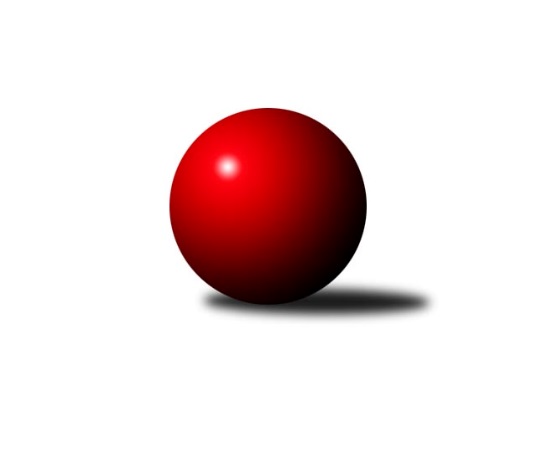 Č.16Ročník 2010/2011	29.5.2024 3. KLM C 2010/2011Statistika 16. kolaTabulka družstev:		družstvo	záp	výh	rem	proh	skore	sety	průměr	body	plné	dorážka	chyby	1.	HKK Olomouc ˝A˝	16	13	2	1	90.5 : 37.5 	(226.0 : 158.0)	3226	28	2158	1069	21.5	2.	TJ Sokol Machová ˝A˝	16	12	0	4	78.5 : 49.5 	(201.5 : 182.5)	3116	24	2097	1019	33.2	3.	TJ Horní Benešov ˝A˝	16	10	1	5	69.0 : 59.0 	(194.5 : 189.5)	3156	21	2149	1007	30	4.	TJ  Krnov ˝A˝	16	8	3	5	72.5 : 55.5 	(215.0 : 169.0)	3132	19	2120	1012	28.9	5.	KK Zábřeh ˝B˝	16	8	2	6	67.0 : 61.0 	(206.0 : 178.0)	3032	18	2051	981	27.4	6.	SKK Jeseník ˝A˝	16	8	2	6	67.0 : 61.0 	(185.5 : 198.5)	3139	18	2129	1010	31.3	7.	TJ  Prostějov ˝A˝	16	7	0	9	55.0 : 73.0 	(184.0 : 200.0)	3126	14	2122	1004	31.4	8.	TJ Spartak Přerov ˝B˝	16	6	1	9	62.0 : 66.0 	(195.5 : 188.5)	3111	13	2103	1008	28.2	9.	HKK Olomouc ˝B˝	16	6	0	10	57.5 : 70.5 	(179.5 : 204.5)	3061	12	2091	970	34.7	10.	TJ Sokol Michálkovice ˝A˝	16	5	1	10	54.0 : 74.0 	(181.0 : 203.0)	3039	11	2068	971	36.4	11.	TJ Sokol Chvalíkovice ˝A˝	16	4	0	12	49.5 : 78.5 	(173.5 : 210.5)	3134	8	2133	1001	37.3	12.	TJ Opava ˝B˝	16	3	0	13	45.5 : 82.5 	(162.0 : 222.0)	3074	6	2106	968	41.1Tabulka doma:		družstvo	záp	výh	rem	proh	skore	sety	průměr	body	maximum	minimum	1.	HKK Olomouc ˝A˝	8	7	1	0	48.0 : 16.0 	(117.5 : 74.5)	3296	15	3383	3225	2.	TJ Sokol Machová ˝A˝	8	7	0	1	44.0 : 20.0 	(104.5 : 87.5)	3189	14	3230	3121	3.	TJ Horní Benešov ˝A˝	8	7	0	1	42.0 : 22.0 	(106.0 : 86.0)	3157	14	3221	3112	4.	KK Zábřeh ˝B˝	8	5	1	2	37.0 : 27.0 	(101.5 : 90.5)	3226	11	3325	3076	5.	TJ  Krnov ˝A˝	8	4	2	2	39.0 : 25.0 	(112.5 : 79.5)	3136	10	3205	3041	6.	TJ Sokol Michálkovice ˝A˝	8	5	0	3	38.0 : 26.0 	(101.5 : 90.5)	3043	10	3124	2967	7.	SKK Jeseník ˝A˝	8	3	2	3	34.0 : 30.0 	(91.0 : 101.0)	3064	8	3183	2989	8.	TJ  Prostějov ˝A˝	8	4	0	4	30.0 : 34.0 	(97.0 : 95.0)	3082	8	3188	2997	9.	TJ Spartak Přerov ˝B˝	8	3	0	5	32.0 : 32.0 	(99.5 : 92.5)	3303	6	3390	3202	10.	HKK Olomouc ˝B˝	8	3	0	5	29.0 : 35.0 	(87.5 : 104.5)	3098	6	3186	3005	11.	TJ Opava ˝B˝	8	2	0	6	26.5 : 37.5 	(90.5 : 101.5)	3018	4	3069	2931	12.	TJ Sokol Chvalíkovice ˝A˝	8	1	0	7	22.5 : 41.5 	(84.0 : 108.0)	3023	2	3089	2954Tabulka venku:		družstvo	záp	výh	rem	proh	skore	sety	průměr	body	maximum	minimum	1.	HKK Olomouc ˝A˝	8	6	1	1	42.5 : 21.5 	(108.5 : 83.5)	3216	13	3385	3113	2.	TJ Sokol Machová ˝A˝	8	5	0	3	34.5 : 29.5 	(97.0 : 95.0)	3104	10	3217	3010	3.	SKK Jeseník ˝A˝	8	5	0	3	33.0 : 31.0 	(94.5 : 97.5)	3151	10	3280	3014	4.	TJ  Krnov ˝A˝	8	4	1	3	33.5 : 30.5 	(102.5 : 89.5)	3137	9	3273	3024	5.	KK Zábřeh ˝B˝	8	3	1	4	30.0 : 34.0 	(104.5 : 87.5)	3004	7	3344	2580	6.	TJ Spartak Přerov ˝B˝	8	3	1	4	30.0 : 34.0 	(96.0 : 96.0)	3087	7	3202	2932	7.	TJ Horní Benešov ˝A˝	8	3	1	4	27.0 : 37.0 	(88.5 : 103.5)	3161	7	3278	2954	8.	HKK Olomouc ˝B˝	8	3	0	5	28.5 : 35.5 	(92.0 : 100.0)	3074	6	3201	2940	9.	TJ Sokol Chvalíkovice ˝A˝	8	3	0	5	27.0 : 37.0 	(89.5 : 102.5)	3134	6	3336	3024	10.	TJ  Prostějov ˝A˝	8	3	0	5	25.0 : 39.0 	(87.0 : 105.0)	3134	6	3284	2981	11.	TJ Opava ˝B˝	8	1	0	7	19.0 : 45.0 	(71.5 : 120.5)	3081	2	3147	2955	12.	TJ Sokol Michálkovice ˝A˝	8	0	1	7	16.0 : 48.0 	(79.5 : 112.5)	3038	1	3140	2942Tabulka podzimní části:		družstvo	záp	výh	rem	proh	skore	sety	průměr	body	doma	venku	1.	HKK Olomouc ˝A˝	11	9	2	0	59.5 : 28.5 	(150.5 : 113.5)	3243	20 	4 	1 	0 	5 	1 	0	2.	TJ  Krnov ˝A˝	11	7	2	2	54.5 : 33.5 	(155.0 : 109.0)	3131	16 	3 	1 	1 	4 	1 	1	3.	TJ Horní Benešov ˝A˝	11	7	1	3	49.0 : 39.0 	(136.5 : 127.5)	3223	15 	5 	0 	1 	2 	1 	2	4.	TJ Sokol Machová ˝A˝	11	7	0	4	52.0 : 36.0 	(138.0 : 126.0)	3117	14 	5 	0 	1 	2 	0 	3	5.	KK Zábřeh ˝B˝	11	5	2	4	46.0 : 42.0 	(142.5 : 121.5)	2987	12 	3 	1 	2 	2 	1 	2	6.	SKK Jeseník ˝A˝	11	5	2	4	45.0 : 43.0 	(124.5 : 139.5)	3109	12 	1 	2 	2 	4 	0 	2	7.	TJ  Prostějov ˝A˝	11	5	0	6	38.0 : 50.0 	(121.0 : 143.0)	3116	10 	2 	0 	3 	3 	0 	3	8.	TJ Spartak Přerov ˝B˝	11	4	0	7	42.0 : 46.0 	(134.0 : 130.0)	3133	8 	1 	0 	5 	3 	0 	2	9.	TJ Sokol Chvalíkovice ˝A˝	11	4	0	7	36.5 : 51.5 	(122.0 : 142.0)	3149	8 	1 	0 	4 	3 	0 	3	10.	TJ Sokol Michálkovice ˝A˝	11	3	1	7	37.0 : 51.0 	(129.5 : 134.5)	3048	7 	3 	0 	2 	0 	1 	5	11.	HKK Olomouc ˝B˝	11	3	0	8	36.5 : 51.5 	(117.0 : 147.0)	3063	6 	2 	0 	4 	1 	0 	4	12.	TJ Opava ˝B˝	11	2	0	9	32.0 : 56.0 	(113.5 : 150.5)	3049	4 	2 	0 	4 	0 	0 	5Tabulka jarní části:		družstvo	záp	výh	rem	proh	skore	sety	průměr	body	doma	venku	1.	TJ Sokol Machová ˝A˝	5	5	0	0	26.5 : 13.5 	(63.5 : 56.5)	3144	10 	2 	0 	0 	3 	0 	0 	2.	HKK Olomouc ˝A˝	5	4	0	1	31.0 : 9.0 	(75.5 : 44.5)	3217	8 	3 	0 	0 	1 	0 	1 	3.	SKK Jeseník ˝A˝	5	3	0	2	22.0 : 18.0 	(61.0 : 59.0)	3192	6 	2 	0 	1 	1 	0 	1 	4.	KK Zábřeh ˝B˝	5	3	0	2	21.0 : 19.0 	(63.5 : 56.5)	3153	6 	2 	0 	0 	1 	0 	2 	5.	HKK Olomouc ˝B˝	5	3	0	2	21.0 : 19.0 	(62.5 : 57.5)	3107	6 	1 	0 	1 	2 	0 	1 	6.	TJ Horní Benešov ˝A˝	5	3	0	2	20.0 : 20.0 	(58.0 : 62.0)	3072	6 	2 	0 	0 	1 	0 	2 	7.	TJ Spartak Přerov ˝B˝	5	2	1	2	20.0 : 20.0 	(61.5 : 58.5)	3134	5 	2 	0 	0 	0 	1 	2 	8.	TJ  Prostějov ˝A˝	5	2	0	3	17.0 : 23.0 	(63.0 : 57.0)	3116	4 	2 	0 	1 	0 	0 	2 	9.	TJ Sokol Michálkovice ˝A˝	5	2	0	3	17.0 : 23.0 	(51.5 : 68.5)	3038	4 	2 	0 	1 	0 	0 	2 	10.	TJ  Krnov ˝A˝	5	1	1	3	18.0 : 22.0 	(60.0 : 60.0)	3138	3 	1 	1 	1 	0 	0 	2 	11.	TJ Opava ˝B˝	5	1	0	4	13.5 : 26.5 	(48.5 : 71.5)	3097	2 	0 	0 	2 	1 	0 	2 	12.	TJ Sokol Chvalíkovice ˝A˝	5	0	0	5	13.0 : 27.0 	(51.5 : 68.5)	3081	0 	0 	0 	3 	0 	0 	2 Zisk bodů pro družstvo:		jméno hráče	družstvo	body	zápasy	v %	dílčí body	sety	v %	1.	Leopold Jašek 	HKK Olomouc ˝B˝ 	13	/	15	(87%)	38	/	60	(63%)	2.	Vlastimil Kotrla 	TJ  Krnov ˝A˝ 	13	/	16	(81%)	47.5	/	64	(74%)	3.	Václav Smejkal 	SKK Jeseník ˝A˝ 	13	/	16	(81%)	43	/	64	(67%)	4.	Radek Havran 	HKK Olomouc ˝A˝ 	12	/	16	(75%)	40.5	/	64	(63%)	5.	Jiří Němec 	HKK Olomouc ˝A˝ 	11	/	14	(79%)	37	/	56	(66%)	6.	Petr Řepecký 	TJ Sokol Michálkovice ˝A˝ 	11	/	15	(73%)	38	/	60	(63%)	7.	Milan Dovrtěl 	TJ Sokol Machová ˝A˝ 	11	/	16	(69%)	38.5	/	64	(60%)	8.	Jiří Zezulka 	HKK Olomouc ˝A˝ 	10	/	12	(83%)	34	/	48	(71%)	9.	Jakub Smejkal 	SKK Jeseník ˝A˝ 	10	/	13	(77%)	30	/	52	(58%)	10.	Radek Stoklásek 	TJ Sokol Machová ˝A˝ 	10	/	14	(71%)	33.5	/	56	(60%)	11.	Přemysl Žáček 	TJ  Krnov ˝A˝ 	10	/	15	(67%)	38.5	/	60	(64%)	12.	Vladimír Valenta 	TJ Sokol Chvalíkovice ˝A˝ 	10	/	15	(67%)	32.5	/	60	(54%)	13.	Josef Karafiát 	KK Zábřeh ˝B˝ 	10	/	16	(63%)	38	/	64	(59%)	14.	Jiří Jedlička 	TJ  Krnov ˝A˝ 	10	/	16	(63%)	38	/	64	(59%)	15.	Vlastimil Grebeníček 	TJ Sokol Machová ˝A˝ 	10	/	16	(63%)	35	/	64	(55%)	16.	Kamil Kovařík 	TJ Horní Benešov ˝A˝ 	10	/	16	(63%)	32.5	/	64	(51%)	17.	Jaroslav Michalík 	TJ Sokol Machová ˝A˝ 	9.5	/	16	(59%)	32.5	/	64	(51%)	18.	Vojtěch Venclík 	TJ Spartak Přerov ˝B˝ 	9	/	11	(82%)	26.5	/	44	(60%)	19.	Marian Hošek 	HKK Olomouc ˝A˝ 	9	/	14	(64%)	33	/	56	(59%)	20.	Michal Albrecht 	KK Zábřeh ˝B˝ 	9	/	15	(60%)	34	/	60	(57%)	21.	Bedřich Pluhař 	TJ  Krnov ˝A˝ 	9	/	16	(56%)	34	/	64	(53%)	22.	Kamil Kubeša 	TJ Horní Benešov ˝A˝ 	9	/	16	(56%)	32	/	64	(50%)	23.	Milan Šula 	KK Zábřeh ˝B˝ 	9	/	16	(56%)	30.5	/	64	(48%)	24.	Martin Marek 	KK Zábřeh ˝B˝ 	8	/	13	(62%)	34.5	/	52	(66%)	25.	Vladimír Mánek 	TJ Spartak Přerov ˝B˝ 	8	/	13	(62%)	31	/	52	(60%)	26.	Milan Kanda 	TJ Spartak Přerov ˝B˝ 	8	/	14	(57%)	29.5	/	56	(53%)	27.	David Hendrych 	TJ Sokol Chvalíkovice ˝A˝ 	8	/	15	(53%)	30.5	/	60	(51%)	28.	Roman Rolenc 	TJ  Prostějov ˝A˝ 	8	/	16	(50%)	37.5	/	64	(59%)	29.	Jiří Michálek 	KK Zábřeh ˝B˝ 	8	/	16	(50%)	34.5	/	64	(54%)	30.	Michal Smejkal 	SKK Jeseník ˝A˝ 	8	/	16	(50%)	34.5	/	64	(54%)	31.	Miroslav Míšek 	TJ Sokol Machová ˝A˝ 	8	/	16	(50%)	31	/	64	(48%)	32.	Jiří Kropáč 	HKK Olomouc ˝B˝ 	8	/	16	(50%)	30.5	/	64	(48%)	33.	Miroslav Znojil 	TJ  Prostějov ˝A˝ 	8	/	16	(50%)	30	/	64	(47%)	34.	Josef Šrámek 	HKK Olomouc ˝A˝ 	7	/	9	(78%)	22	/	36	(61%)	35.	Radek Malíšek 	HKK Olomouc ˝A˝ 	7	/	9	(78%)	22	/	36	(61%)	36.	David Pospíšil 	HKK Olomouc ˝B˝ 	7	/	13	(54%)	25.5	/	52	(49%)	37.	Petr Vácha 	TJ Spartak Přerov ˝B˝ 	7	/	14	(50%)	30.5	/	56	(54%)	38.	Michal Klich 	TJ Horní Benešov ˝A˝ 	7	/	15	(47%)	28	/	60	(47%)	39.	Václav Eichler 	TJ  Krnov ˝A˝ 	7	/	15	(47%)	28	/	60	(47%)	40.	Václav Hrejzek 	TJ Sokol Michálkovice ˝A˝ 	7	/	16	(44%)	27.5	/	64	(43%)	41.	Josef Čapka 	HKK Olomouc ˝B˝ 	6	/	12	(50%)	24	/	48	(50%)	42.	Jan Tögel 	HKK Olomouc ˝A˝ 	6	/	12	(50%)	23	/	48	(48%)	43.	Josef Hendrych 	TJ Sokol Chvalíkovice ˝A˝ 	6	/	12	(50%)	21.5	/	48	(45%)	44.	Miroslav Petřek ml.	TJ Horní Benešov ˝A˝ 	6	/	13	(46%)	29.5	/	52	(57%)	45.	Jiří Divila st. 	TJ Spartak Přerov ˝B˝ 	6	/	13	(46%)	27.5	/	52	(53%)	46.	Tomáš Rechtoris 	TJ Sokol Michálkovice ˝A˝ 	6	/	13	(46%)	24	/	52	(46%)	47.	Milan Jahn 	TJ Opava ˝B˝ 	6	/	13	(46%)	17.5	/	52	(34%)	48.	Josef Jurda 	TJ  Prostějov ˝A˝ 	6	/	14	(43%)	25.5	/	56	(46%)	49.	Martin Bilíček 	TJ Horní Benešov ˝A˝ 	6	/	15	(40%)	32	/	60	(53%)	50.	Vlastimil Skopalík 	TJ Horní Benešov ˝A˝ 	6	/	15	(40%)	27	/	60	(45%)	51.	Martin Koraba 	TJ  Krnov ˝A˝ 	5.5	/	16	(34%)	28	/	64	(44%)	52.	Marek Hynar 	TJ Sokol Chvalíkovice ˝A˝ 	5.5	/	16	(34%)	23.5	/	64	(37%)	53.	Jiří Divila ml. 	TJ Spartak Přerov ˝B˝ 	5	/	9	(56%)	19.5	/	36	(54%)	54.	Martin Šumník 	TJ Sokol Chvalíkovice ˝A˝ 	5	/	11	(45%)	21.5	/	44	(49%)	55.	Jiří Vrba 	SKK Jeseník ˝A˝ 	5	/	11	(45%)	19	/	44	(43%)	56.	Jakub Hendrych 	TJ Sokol Chvalíkovice ˝A˝ 	5	/	12	(42%)	22.5	/	48	(47%)	57.	Dušan Říha 	HKK Olomouc ˝B˝ 	5	/	12	(42%)	19.5	/	48	(41%)	58.	Miroslav Plachý 	TJ  Prostějov ˝A˝ 	5	/	14	(36%)	24	/	56	(43%)	59.	Jan Pernica 	TJ  Prostějov ˝A˝ 	5	/	15	(33%)	28.5	/	60	(48%)	60.	Bohuslav Husek 	TJ Sokol Machová ˝A˝ 	5	/	15	(33%)	28	/	60	(47%)	61.	Josef Němec 	TJ Opava ˝B˝ 	5	/	15	(33%)	21.5	/	60	(36%)	62.	Josef Linhart 	TJ Sokol Michálkovice ˝A˝ 	5	/	16	(31%)	28	/	64	(44%)	63.	Josef Jurášek 	TJ Sokol Michálkovice ˝A˝ 	5	/	16	(31%)	26	/	64	(41%)	64.	Petr Šulák 	SKK Jeseník ˝A˝ 	4.5	/	16	(28%)	24.5	/	64	(38%)	65.	Maciej Basista 	TJ Opava ˝B˝ 	4	/	5	(80%)	14	/	20	(70%)	66.	Pavel Hendrych 	TJ Opava ˝B˝ 	4	/	6	(67%)	12.5	/	24	(52%)	67.	Pavel Čech 	TJ Sokol Michálkovice ˝A˝ 	4	/	7	(57%)	14.5	/	28	(52%)	68.	Petr Schwalbe 	TJ Opava ˝B˝ 	4	/	7	(57%)	13	/	28	(46%)	69.	Petr Černohous 	TJ  Prostějov ˝A˝ 	4	/	9	(44%)	17	/	36	(47%)	70.	Rudolf Haim 	TJ Opava ˝B˝ 	4	/	15	(27%)	24	/	60	(40%)	71.	Milan Sekanina 	HKK Olomouc ˝B˝ 	3.5	/	10	(35%)	17	/	40	(43%)	72.	Jiří Fárek 	SKK Jeseník ˝A˝ 	3.5	/	16	(22%)	20.5	/	64	(32%)	73.	Michal Blažek 	TJ Opava ˝B˝ 	3	/	3	(100%)	8.5	/	12	(71%)	74.	Michal Zych 	TJ Sokol Michálkovice ˝A˝ 	3	/	5	(60%)	10.5	/	20	(53%)	75.	Tomáš Sádecký 	KK Zábřeh ˝B˝ 	3	/	7	(43%)	14	/	28	(50%)	76.	Stanislav Beňa st.	TJ Spartak Přerov ˝B˝ 	3	/	7	(43%)	13	/	28	(46%)	77.	Martin Adámek 	TJ  Prostějov ˝A˝ 	3	/	7	(43%)	12.5	/	28	(45%)	78.	Marek Ollinger 	KK Zábřeh ˝B˝ 	3	/	8	(38%)	14.5	/	32	(45%)	79.	Aleš Čapka 	HKK Olomouc ˝A˝ 	3	/	10	(30%)	18.5	/	40	(46%)	80.	Tomáš Valíček 	TJ Opava ˝B˝ 	2.5	/	7	(36%)	9	/	28	(32%)	81.	Bohuslav Čuba 	TJ Horní Benešov ˝A˝ 	2	/	2	(100%)	6	/	8	(75%)	82.	Martin Zaoral 	TJ  Prostějov ˝A˝ 	2	/	3	(67%)	8	/	12	(67%)	83.	Pavel Kovalčík 	TJ Opava ˝B˝ 	2	/	3	(67%)	6	/	12	(50%)	84.	Vladimír Peter 	TJ Opava ˝B˝ 	2	/	5	(40%)	10	/	20	(50%)	85.	Jiří Vrba 	SKK Jeseník ˝A˝ 	2	/	5	(40%)	9	/	20	(45%)	86.	Radek Hendrych 	TJ Sokol Chvalíkovice ˝A˝ 	2	/	11	(18%)	17.5	/	44	(40%)	87.	Svatopluk Kříž 	TJ Opava ˝B˝ 	2	/	13	(15%)	19	/	52	(37%)	88.	Zdeněk Černý 	TJ Horní Benešov ˝A˝ 	1	/	2	(50%)	5.5	/	8	(69%)	89.	Rostislav  Cundrla 	SKK Jeseník ˝A˝ 	1	/	2	(50%)	4.5	/	8	(56%)	90.	Karel Škrobánek 	TJ Opava ˝B˝ 	1	/	2	(50%)	4	/	8	(50%)	91.	Radek Husek 	TJ Sokol Machová ˝A˝ 	1	/	2	(50%)	2	/	8	(25%)	92.	Václav Kupka 	KK Zábřeh ˝B˝ 	1	/	3	(33%)	6	/	12	(50%)	93.	Vladimír Sedláček 	TJ Spartak Přerov ˝B˝ 	1	/	5	(20%)	5.5	/	20	(28%)	94.	Roman Beinhauer 	TJ Sokol Chvalíkovice ˝A˝ 	0	/	1	(0%)	2	/	4	(50%)	95.	Jaroslav Pěcha 	TJ Spartak Přerov ˝B˝ 	0	/	1	(0%)	1	/	4	(25%)	96.	Petr Vaněk 	TJ  Krnov ˝A˝ 	0	/	1	(0%)	1	/	4	(25%)	97.	Rostislav Petřík 	TJ Spartak Přerov ˝B˝ 	0	/	1	(0%)	1	/	4	(25%)	98.	Leoš Hamrlíček 	TJ Sokol Machová ˝A˝ 	0	/	1	(0%)	1	/	4	(25%)	99.	Zdeněk Kment 	TJ Horní Benešov ˝A˝ 	0	/	1	(0%)	1	/	4	(25%)	100.	Zdeněk Chudožilov 	TJ  Prostějov ˝A˝ 	0	/	1	(0%)	1	/	4	(25%)	101.	Vlastimil Trulej 	TJ Sokol Chvalíkovice ˝A˝ 	0	/	1	(0%)	1	/	4	(25%)	102.	Petr  Šulák ml. 	SKK Jeseník ˝A˝ 	0	/	1	(0%)	0.5	/	4	(13%)	103.	Daniel Dudek 	TJ Sokol Michálkovice ˝A˝ 	0	/	1	(0%)	0	/	4	(0%)	104.	Jaromír Čech 	TJ  Krnov ˝A˝ 	0	/	1	(0%)	0	/	4	(0%)	105.	Jan Zych 	TJ Sokol Michálkovice ˝A˝ 	0	/	2	(0%)	3	/	8	(38%)	106.	Matouš Krajzinger 	HKK Olomouc ˝A˝ 	0	/	2	(0%)	1.5	/	8	(19%)	107.	Petr Jurášek 	TJ Sokol Michálkovice ˝A˝ 	0	/	4	(0%)	5.5	/	16	(34%)	108.	Marek  Navrátil 	TJ Spartak Přerov ˝B˝ 	0	/	4	(0%)	4.5	/	16	(28%)	109.	Svatopluk Hopjan 	HKK Olomouc ˝B˝ 	0	/	6	(0%)	4	/	24	(17%)Průměry na kuželnách:		kuželna	průměr	plné	dorážka	chyby	výkon na hráče	1.	TJ Spartak Přerov, 1-6	3293	2200	1093	25.3	(549.0)	2.	KK Zábřeh, 1-4	3208	2155	1053	29.2	(534.8)	3.	HKK Olomouc, 1-8	3176	2141	1035	31.9	(529.5)	4.	TJ Sokol Luhačovice, 1-4	3168	2150	1018	34.8	(528.1)	5.	 Horní Benešov, 1-4	3123	2119	1004	31.2	(520.6)	6.	TJ  Prostějov, 1-4	3075	2082	993	30.9	(512.6)	7.	SKK Jeseník, 1-4	3040	2045	995	27.9	(506.8)	8.	TJ Opava, 1-4	3037	2077	959	36.6	(506.2)	9.	TJ Sokol Bohumín, 1-4	3006	2068	938	33.9	(501.1)Nejlepší výkony na kuželnách:TJ Spartak Přerov, 1-6TJ Spartak Přerov ˝B˝	3390	15. kolo	Milan Kanda 	TJ Spartak Přerov ˝B˝	614	15. koloHKK Olomouc ˝A˝	3385	10. kolo	Milan Kanda 	TJ Spartak Přerov ˝B˝	602	7. koloTJ Spartak Přerov ˝B˝	3376	10. kolo	Jiří Michálek 	KK Zábřeh ˝B˝	600	5. koloKK Zábřeh ˝B˝	3344	5. kolo	Milan Kanda 	TJ Spartak Přerov ˝B˝	592	10. koloTJ Sokol Chvalíkovice ˝A˝	3336	7. kolo	Jiří Divila st. 	TJ Spartak Přerov ˝B˝	589	15. koloTJ Spartak Přerov ˝B˝	3323	13. kolo	Petr Vácha 	TJ Spartak Přerov ˝B˝	588	13. koloTJ Spartak Přerov ˝B˝	3321	8. kolo	Petr Vácha 	TJ Spartak Přerov ˝B˝	584	10. koloTJ Spartak Přerov ˝B˝	3310	7. kolo	Radek Malíšek 	HKK Olomouc ˝A˝	581	10. koloTJ  Prostějov ˝A˝	3284	1. kolo	Milan Šula 	KK Zábřeh ˝B˝	581	5. koloSKK Jeseník ˝A˝	3280	13. kolo	Petr Vácha 	TJ Spartak Přerov ˝B˝	580	3. koloKK Zábřeh, 1-4KK Zábřeh ˝B˝	3325	6. kolo	Michal Albrecht 	KK Zábřeh ˝B˝	605	6. koloKK Zábřeh ˝B˝	3297	3. kolo	Kamil Kovařík 	TJ Horní Benešov ˝A˝	578	6. koloHKK Olomouc ˝A˝	3285	8. kolo	Jiří Divila ml. 	TJ Spartak Přerov ˝B˝	577	16. koloKK Zábřeh ˝B˝	3271	10. kolo	Martin Marek 	KK Zábřeh ˝B˝	575	3. koloTJ Horní Benešov ˝A˝	3259	6. kolo	Michal Albrecht 	KK Zábřeh ˝B˝	575	8. koloKK Zábřeh ˝B˝	3258	8. kolo	Jiří Němec 	HKK Olomouc ˝A˝	573	8. koloKK Zábřeh ˝B˝	3213	16. kolo	Josef Karafiát 	KK Zábřeh ˝B˝	573	10. koloKK Zábřeh ˝B˝	3212	13. kolo	Radek Hendrych 	TJ Sokol Chvalíkovice ˝A˝	572	3. koloTJ Spartak Přerov ˝B˝	3202	16. kolo	Radek Havran 	HKK Olomouc ˝A˝	570	8. koloTJ  Prostějov ˝A˝	3198	10. kolo	Jiří Zezulka 	HKK Olomouc ˝A˝	567	8. koloHKK Olomouc, 1-8HKK Olomouc ˝A˝	3383	5. kolo	Radek Havran 	HKK Olomouc ˝A˝	606	15. koloHKK Olomouc ˝A˝	3329	13. kolo	Radek Havran 	HKK Olomouc ˝A˝	600	9. koloHKK Olomouc ˝A˝	3326	15. kolo	Jiří Zezulka 	HKK Olomouc ˝A˝	591	5. koloHKK Olomouc ˝A˝	3323	9. kolo	Jiří Zezulka 	HKK Olomouc ˝A˝	591	1. koloTJ Horní Benešov ˝A˝	3278	11. kolo	Michal Smejkal 	SKK Jeseník ˝A˝	585	5. koloHKK Olomouc ˝A˝	3277	12. kolo	Radek Havran 	HKK Olomouc ˝A˝	584	13. koloHKK Olomouc ˝A˝	3258	7. kolo	Jaroslav Michalík 	TJ Sokol Machová ˝A˝	583	9. koloHKK Olomouc ˝A˝	3243	11. kolo	Václav Eichler 	TJ  Krnov ˝A˝	582	5. koloHKK Olomouc ˝A˝	3225	3. kolo	Miroslav Petřek ml.	TJ Horní Benešov ˝A˝	581	11. koloTJ  Krnov ˝A˝	3213	5. kolo	Radek Havran 	HKK Olomouc ˝A˝	578	7. koloTJ Sokol Luhačovice, 1-4TJ Sokol Machová ˝A˝	3230	15. kolo	Jakub Smejkal 	SKK Jeseník ˝A˝	585	1. koloTJ Sokol Machová ˝A˝	3230	10. kolo	Radek Stoklásek 	TJ Sokol Machová ˝A˝	569	15. koloKK Zábřeh ˝B˝	3215	15. kolo	Přemysl Žáček 	TJ  Krnov ˝A˝	566	13. koloTJ Sokol Machová ˝A˝	3212	8. kolo	Petr Řepecký 	TJ Sokol Michálkovice ˝A˝	566	10. koloSKK Jeseník ˝A˝	3204	1. kolo	Radek Stoklásek 	TJ Sokol Machová ˝A˝	562	13. koloTJ Sokol Machová ˝A˝	3203	13. kolo	Miroslav Míšek 	TJ Sokol Machová ˝A˝	558	15. koloTJ Sokol Machová ˝A˝	3181	5. kolo	Vladimír Valenta 	TJ Sokol Chvalíkovice ˝A˝	557	5. koloTJ Sokol Machová ˝A˝	3174	6. kolo	Vlastimil Grebeníček 	TJ Sokol Machová ˝A˝	556	6. koloHKK Olomouc ˝B˝	3167	8. kolo	Josef Karafiát 	KK Zábřeh ˝B˝	556	15. koloTJ Sokol Chvalíkovice ˝A˝	3165	5. kolo	Radek Stoklásek 	TJ Sokol Machová ˝A˝	556	8. kolo Horní Benešov, 1-4TJ Horní Benešov ˝A˝	3221	5. kolo	Leopold Jašek 	HKK Olomouc ˝B˝	604	10. koloTJ Sokol Machová ˝A˝	3217	7. kolo	Kamil Kovařík 	TJ Horní Benešov ˝A˝	582	5. koloTJ Horní Benešov ˝A˝	3206	4. kolo	Kamil Kubeša 	TJ Horní Benešov ˝A˝	581	10. koloTJ  Krnov ˝A˝	3205	6. kolo	Kamil Kubeša 	TJ Horní Benešov ˝A˝	571	4. koloTJ Horní Benešov ˝A˝	3198	15. kolo	Marian Hošek 	HKK Olomouc ˝A˝	569	6. koloTJ  Krnov ˝A˝	3197	4. kolo	Roman Rolenc 	TJ  Prostějov ˝A˝	568	13. koloTJ Horní Benešov ˝A˝	3195	10. kolo	Přemysl Žáček 	TJ  Krnov ˝A˝	567	4. koloHKK Olomouc ˝A˝	3190	6. kolo	Kamil Kubeša 	TJ Horní Benešov ˝A˝	567	5. koloTJ  Krnov ˝A˝	3180	15. kolo	Milan Sekanina 	HKK Olomouc ˝B˝	566	16. koloHKK Olomouc ˝B˝	3178	10. kolo	Bedřich Pluhař 	TJ  Krnov ˝A˝	566	11. koloTJ  Prostějov, 1-4HKK Olomouc ˝A˝	3213	4. kolo	Jan Pernica 	TJ  Prostějov ˝A˝	591	12. koloTJ  Prostějov ˝A˝	3188	12. kolo	Jiří Zezulka 	HKK Olomouc ˝A˝	573	4. koloTJ Horní Benešov ˝A˝	3177	2. kolo	Jan Pernica 	TJ  Prostějov ˝A˝	556	16. koloTJ  Prostějov ˝A˝	3143	16. kolo	Miroslav Znojil 	TJ  Prostějov ˝A˝	554	12. koloTJ  Prostějov ˝A˝	3128	2. kolo	Radek Malíšek 	HKK Olomouc ˝A˝	552	4. koloSKK Jeseník ˝A˝	3108	7. kolo	Kamil Kubeša 	TJ Horní Benešov ˝A˝	550	2. koloTJ  Prostějov ˝A˝	3062	4. kolo	Petr Černohous 	TJ  Prostějov ˝A˝	548	11. koloHKK Olomouc ˝B˝	3057	14. kolo	Roman Rolenc 	TJ  Prostějov ˝A˝	543	2. koloTJ  Prostějov ˝A˝	3055	9. kolo	Jakub Smejkal 	SKK Jeseník ˝A˝	542	7. koloTJ  Prostějov ˝A˝	3044	7. kolo	Václav Smejkal 	SKK Jeseník ˝A˝	542	7. koloSKK Jeseník, 1-4SKK Jeseník ˝A˝	3183	16. kolo	Milan Kanda 	TJ Spartak Přerov ˝B˝	571	2. koloHKK Olomouc ˝A˝	3169	16. kolo	Václav Smejkal 	SKK Jeseník ˝A˝	556	16. koloTJ Spartak Přerov ˝B˝	3153	2. kolo	Václav Smejkal 	SKK Jeseník ˝A˝	553	14. koloTJ Sokol Machová ˝A˝	3147	12. kolo	Bohuslav Husek 	TJ Sokol Machová ˝A˝	550	12. koloSKK Jeseník ˝A˝	3106	14. kolo	Václav Smejkal 	SKK Jeseník ˝A˝	546	12. koloSKK Jeseník ˝A˝	3098	12. kolo	Jakub Smejkal 	SKK Jeseník ˝A˝	546	2. koloTJ Horní Benešov ˝A˝	3087	14. kolo	Jiří Němec 	HKK Olomouc ˝A˝	545	16. koloSKK Jeseník ˝A˝	3055	11. kolo	Michal Klich 	TJ Horní Benešov ˝A˝	543	14. koloSKK Jeseník ˝A˝	3051	6. kolo	Jiří Michálek 	KK Zábřeh ˝B˝	542	11. koloSKK Jeseník ˝A˝	3039	2. kolo	Jaroslav Michalík 	TJ Sokol Machová ˝A˝	541	12. koloTJ Opava, 1-4TJ  Prostějov ˝A˝	3156	6. kolo	Vladimír Valenta 	TJ Sokol Chvalíkovice ˝A˝	565	16. koloTJ Sokol Machová ˝A˝	3126	16. kolo	Bohuslav Husek 	TJ Sokol Machová ˝A˝	559	16. koloHKK Olomouc ˝A˝	3113	2. kolo	Vladimír Valenta 	TJ Sokol Chvalíkovice ˝A˝	557	12. koloTJ Horní Benešov ˝A˝	3090	16. kolo	Miroslav Petřek ml.	TJ Horní Benešov ˝A˝	556	16. koloKK Zábřeh ˝B˝	3090	14. kolo	Vladimír Valenta 	TJ Sokol Chvalíkovice ˝A˝	556	8. koloTJ Sokol Chvalíkovice ˝A˝	3089	4. kolo	Milan Jahn 	TJ Opava ˝B˝	554	16. koloSKK Jeseník ˝A˝	3087	10. kolo	Martin Marek 	KK Zábřeh ˝B˝	553	14. koloTJ Opava ˝B˝	3075	12. kolo	Jiří Němec 	HKK Olomouc ˝A˝	552	2. koloTJ  Krnov ˝A˝	3070	10. kolo	Roman Rolenc 	TJ  Prostějov ˝A˝	549	6. koloTJ Opava ˝B˝	3069	2. kolo	Martin Adámek 	TJ  Prostějov ˝A˝	545	6. koloTJ Sokol Bohumín, 1-4HKK Olomouc ˝A˝	3171	14. kolo	Václav Hrejzek 	TJ Sokol Michálkovice ˝A˝	550	7. koloTJ Sokol Michálkovice ˝A˝	3124	7. kolo	Pavel Čech 	TJ Sokol Michálkovice ˝A˝	549	7. koloTJ Sokol Michálkovice ˝A˝	3077	5. kolo	Radek Havran 	HKK Olomouc ˝A˝	546	14. koloTJ Sokol Michálkovice ˝A˝	3062	2. kolo	Václav Hrejzek 	TJ Sokol Michálkovice ˝A˝	541	12. koloTJ Sokol Michálkovice ˝A˝	3057	12. kolo	Josef Šrámek 	HKK Olomouc ˝A˝	538	14. koloTJ Spartak Přerov ˝B˝	3044	11. kolo	Václav Hrejzek 	TJ Sokol Michálkovice ˝A˝	532	15. koloTJ Sokol Michálkovice ˝A˝	3041	15. kolo	Jiří Michálek 	KK Zábřeh ˝B˝	531	9. koloTJ Sokol Chvalíkovice ˝A˝	3039	15. kolo	Bedřich Pluhař 	TJ  Krnov ˝A˝	531	7. koloTJ  Krnov ˝A˝	3031	7. kolo	Marian Hošek 	HKK Olomouc ˝A˝	530	14. koloTJ Sokol Michálkovice ˝A˝	3017	14. kolo	Milan Kanda 	TJ Spartak Přerov ˝B˝	528	11. koloČetnost výsledků:	8.0 : 0.0	2x	7.0 : 1.0	8x	6.5 : 1.5	1x	6.0 : 2.0	27x	5.0 : 3.0	13x	4.0 : 4.0	6x	3.5 : 4.5	1x	3.0 : 5.0	19x	2.5 : 5.5	2x	2.0 : 6.0	13x	1.0 : 7.0	1x	0.0 : 8.0	3x